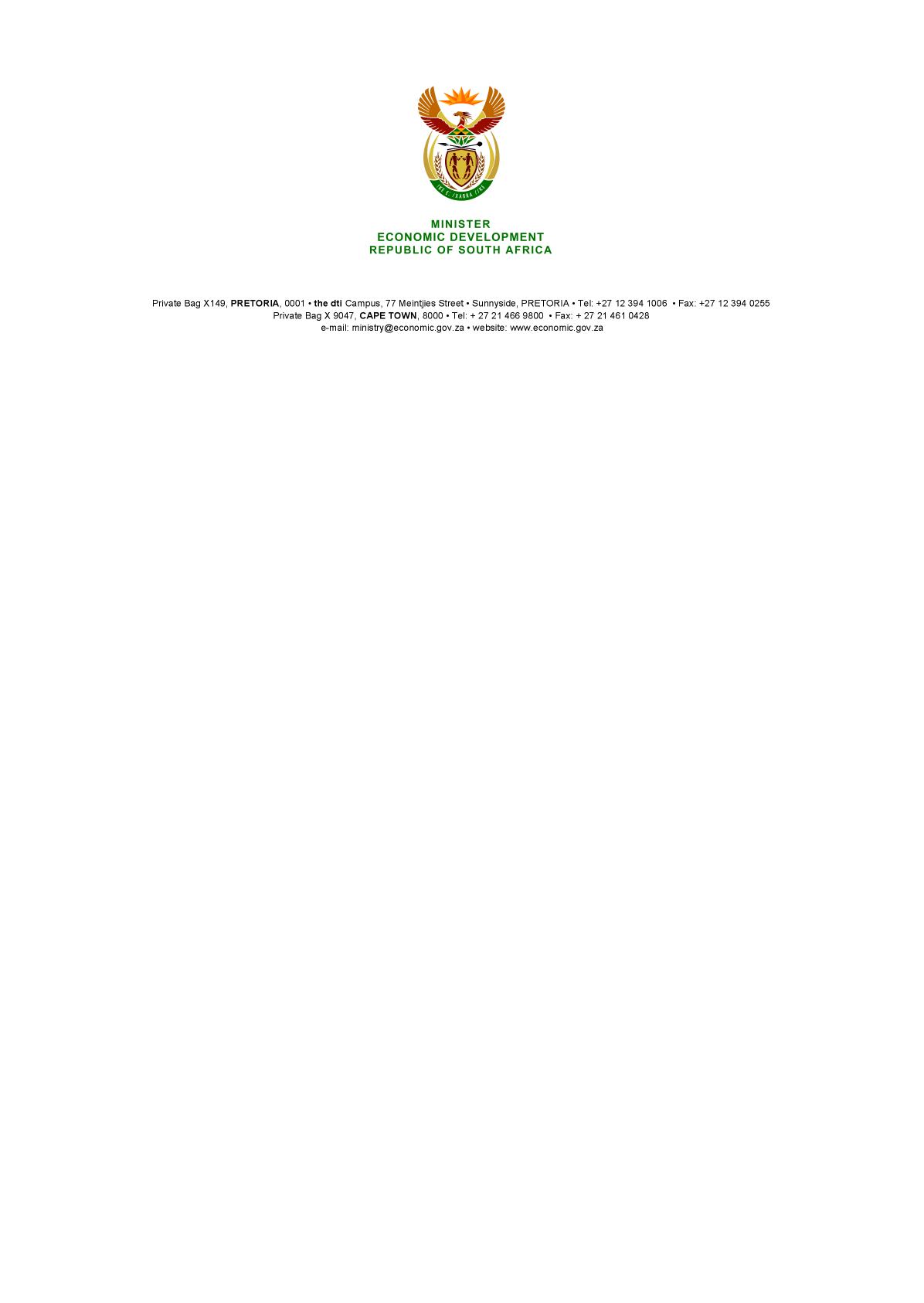 NATIONAL ASSEMBLYWRITTEN REPLYPARLIAMENTARY QUESTION: 2731DATE OF PUBLICATION: 07 December 2016   Dr M J Cardo (DA) to ask the Minister of Economic Development: With reference to his statement made during the debate on Vote No 25 – Economic Development, Appropriation Bill in Parliament on 21 April 2016, (a) what are the full relevant details of the (i) gaps, (ii) weaknesses and (iii) possible solutions identified in relation to the Competition Act, Act 89 of 1998, as amended and (b) by what date will his department release proposals in this regard for wider public consultation?											             NW3219E											                                                                                                 Reply: It is my intention to release proposals regarding changes to the Competition Act during 2017, following a further round of engagements with practitioners during the latter part of 2016. As the various matters that may form the subject of the proposals are currently being reviewed, details of the proposed changes are not yet available for release. The review covers areas such as the efficacy of the administration of the Competition Act, procedural aspects in the investigation and prosecution of offences, matters relating to abuse of dominance, more effective investigations against cartels and the current public interest provisions of the Act. Not all of these areas will necessarily result in a review of the Act.Recommended/ Not RecommendedComments:____________________________________________________________________________________________________________________________________________________________________________________……………………………..Mr Malcolm Simpson Acting Director-GeneralDate: ………………………Approved/ Not ApprovedComments:_________________________________________________________________________________________________________________________________________________________________________________………………………………..Mr Ebrahim PatelMinister of Economic DevelopmentDate:…………………………